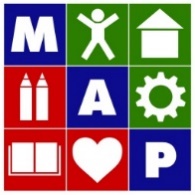  Zápis z jednání realizačního týmu zpracování MAP pro ORP ČernošiceTermín: 8.11.2017, Praha 2 – Výtoň, Kavárna CafeterapieZúčastnění: Hana Barboříková; Martina Bláhová; Jaroslav Huk; Miloš Navrátil, Radek Hanačík; Monika Neužilová; Renata HlavešováOmluveni: BoukalováJménoMASKontaktPodpisRenata HlavešováMAS Dolnobřežanskohlavesova@mas-dolnobrezansko.cz; tel: 603402032Hana BarboříkováMAS Dolnobřežanskobarborikova@mas-dolnobrezansko.cz; tel: 603402742Jaroslav HukPřemyslovcihuk@premyslovci.cz; tel: 724434154Miloš NavrátilMAS Mníšeckomilos.navratil@mnisek.cz; tel: 739429712Monika NeužilováMAS Dolnobřežanskoinfo@mas.donobrezansko.cz; 724685248Martina BláhováMAS JihozápadBlahova.masjihozapad@volny.cz; tel: 602480691Adéla SchmiedováMAS JihozápadSchmiedova.adela@gmail.com; tel: 728052402Kateřina BoukalováMAS Brdy-VltavaBoukalova.brdyvltava@gmail.com; tel: 605344750Radek HanačíkMAS Karlštejnskomaskarlstejnsko@gmail.com; tel: 603835669I=Info / Ú=úkol / R=RozhodnutíPředmětKdoIProgramSchvalování finální dokumentace MAP a MemorandaPříprava navazujícího projektu MAP IIHankaI/DSchvalování finální dokumentaceMemoranda – podepisují školy (všechny kdo souhlasil se spoluprací, cíl 78) + obce + další subjektyFinální MAP – nutnou sehnat podpisy zřizovatelů, dle metodiky 70% schvaluje + ORPAdministrativně velmi náročné.Dle infa z MŠMT si schvalování finálního MAP starosty vyžádal SMO. V MAP II už tato podmínka nebudeKaždý koordinátor obešle s žádostí o podpisy svoje územíHankaVšichniHankavšichniI/DPříprava navazujícího MAPRozpočet dle zapojeného  počtu IZO (mš, zš, zuš) už ne dle RED IZOBude nutné shánět souhlasy se zapojením škol (už ne obce) Podmínka 15% obratu – budeme muset jít v partnerstvíOdhad rozpočtu cca 18mil Kč, na 3-4 roky, dosáhneme až na 20 mil obratem (MAS DB + MAS JZ)Souhlas RSK – územíPovinné 4 pracovní skupinyNové povinné složení ŘVNení určen podíl prostředků na řízení MAP a implementační aktivityAvízo výzvy již na stránkách MŠMT. Seminář bude 15/11/2017 – po něm pošlu další info.Do konce listopadu promyslet kdo chce, případně za jakých podmínek na MAP II spolupracovat.  Zvážit zejména své časové možnosti.HankaMonikaVšichniIJednání ŘVSchvalování finálního MAP dle dohody na posledním jednání ŘV probíhá per rollam 8 -11/2017. VšichniIDalší naplánované aktivity / akce28/11/2017 Seminář s Jiřinou Bednářovou: Diagnostika předškolních dětí, navazuje na seminář z Letní školy23/11/2017 EDU Point Psáry: Když se ve škole nedaří….Dr. Pekařová – 7/12 v Říčanech dopoledne30/11/2017 Závěrečné setkání ŘV, PS a dalších spolupracovníků v projektu MAP Hanka/RenataTo byla poslední schůzka realizačního týmu v tomto projektu